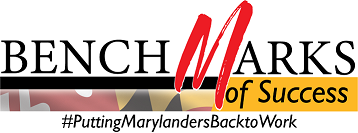 


WIOA Alignment Group Meeting Monday, January 27, 2020, 1:00 – 4:00 PMCall-in #:  662-762-0362 / Access Code: 415-623-772#



I. Welcome and Introductions                                                                                                                       Lauren Gilwee
II. Committee Report Outs Overview                                                                                                                                          Natalie ClementsCommunications Committee                                                 Susan Kaliush, Kimberlee Schulz, and LiLi TaylorData and Dashboard Committee                              Douglas Weimer, Milena Kornyl, and Natalie ClementsPolicy Committee                                                                                        Lauren Gilwee and  Natalie ClementsProfessional Development and Technical Assistance 					    John FeasterIII. Next Steps and Action Items                                                                                                              Natalie Clements 
I. Executive Steering Committee Updates                                                                                                  Lauren Gilwee 

II. State and Local Plans                                                                                                                                  Lauren Gilwee 

III. SNAP/ABAWD Final Rule                                                 Jacqueline Tina Turner and Augustin Ntabaganyimana 

IV. Raising the Bar 2020 Planning                                                                         Walter Simmons and Becca Webster
 
V. Legislative Updates 								                                                All 

VI. Strategic Planning for the PD/TA Committee                                                                                         John Feaster Next Meeting: Monday, February 24, 2020 Part 1: Combined Meeting of WIOA Alignment Group and Committee Leadership Teams Part 2: WIOA Alignment Group – Remaining Business 